游游江山团队/散客确认书打印日期：2023/7/11 14:48:19甲方南充太平洋国旅南充太平洋国旅联系人小王联系电话1809059509218090595092乙方重庆友联国际旅行社有限公司重庆友联国际旅行社有限公司联系人庞琳联系电话1301812956613018129566团期编号GZ20230713庞琳37GZ20230713庞琳37产品名称我在贵州等你（豪华版）我在贵州等你（豪华版）我在贵州等你（豪华版）我在贵州等你（豪华版）发团日期2023-07-132023-07-13回团日期2023-07-17参团人数2(2大)2(2大)大交通信息大交通信息大交通信息大交通信息大交通信息大交通信息大交通信息大交通信息启程 2023-07-13 D806 南充北→贵阳北 17:35-22:23
返程 2023-07-17 G2866 贵阳北→重庆北 16:45-19:47
返程 2023-07-17 C739 重庆北→南充北 20:34-21:5启程 2023-07-13 D806 南充北→贵阳北 17:35-22:23
返程 2023-07-17 G2866 贵阳北→重庆北 16:45-19:47
返程 2023-07-17 C739 重庆北→南充北 20:34-21:5启程 2023-07-13 D806 南充北→贵阳北 17:35-22:23
返程 2023-07-17 G2866 贵阳北→重庆北 16:45-19:47
返程 2023-07-17 C739 重庆北→南充北 20:34-21:5启程 2023-07-13 D806 南充北→贵阳北 17:35-22:23
返程 2023-07-17 G2866 贵阳北→重庆北 16:45-19:47
返程 2023-07-17 C739 重庆北→南充北 20:34-21:5启程 2023-07-13 D806 南充北→贵阳北 17:35-22:23
返程 2023-07-17 G2866 贵阳北→重庆北 16:45-19:47
返程 2023-07-17 C739 重庆北→南充北 20:34-21:5启程 2023-07-13 D806 南充北→贵阳北 17:35-22:23
返程 2023-07-17 G2866 贵阳北→重庆北 16:45-19:47
返程 2023-07-17 C739 重庆北→南充北 20:34-21:5启程 2023-07-13 D806 南充北→贵阳北 17:35-22:23
返程 2023-07-17 G2866 贵阳北→重庆北 16:45-19:47
返程 2023-07-17 C739 重庆北→南充北 20:34-21:5启程 2023-07-13 D806 南充北→贵阳北 17:35-22:23
返程 2023-07-17 G2866 贵阳北→重庆北 16:45-19:47
返程 2023-07-17 C739 重庆北→南充北 20:34-21:5旅客名单旅客名单旅客名单旅客名单旅客名单旅客名单旅客名单旅客名单姓名证件号码证件号码联系电话姓名证件号码证件号码联系电话1、胡芳511302197209050343511302197209050343181811165792、何佳明51130219980817031151130219980817031118181116578重要提示：请仔细检查，名单一旦出错不可更改，只能退票后重买，造成损失，我社不予负责，出票名单以贵社提供的客人名单为准；具体航班时间及行程内容请参照出团通知。重要提示：请仔细检查，名单一旦出错不可更改，只能退票后重买，造成损失，我社不予负责，出票名单以贵社提供的客人名单为准；具体航班时间及行程内容请参照出团通知。重要提示：请仔细检查，名单一旦出错不可更改，只能退票后重买，造成损失，我社不予负责，出票名单以贵社提供的客人名单为准；具体航班时间及行程内容请参照出团通知。重要提示：请仔细检查，名单一旦出错不可更改，只能退票后重买，造成损失，我社不予负责，出票名单以贵社提供的客人名单为准；具体航班时间及行程内容请参照出团通知。重要提示：请仔细检查，名单一旦出错不可更改，只能退票后重买，造成损失，我社不予负责，出票名单以贵社提供的客人名单为准；具体航班时间及行程内容请参照出团通知。重要提示：请仔细检查，名单一旦出错不可更改，只能退票后重买，造成损失，我社不予负责，出票名单以贵社提供的客人名单为准；具体航班时间及行程内容请参照出团通知。重要提示：请仔细检查，名单一旦出错不可更改，只能退票后重买，造成损失，我社不予负责，出票名单以贵社提供的客人名单为准；具体航班时间及行程内容请参照出团通知。重要提示：请仔细检查，名单一旦出错不可更改，只能退票后重买，造成损失，我社不予负责，出票名单以贵社提供的客人名单为准；具体航班时间及行程内容请参照出团通知。费用明细费用明细费用明细费用明细费用明细费用明细费用明细费用明细序号项目项目数量单价小计备注备注1成人成人22049.004098.00合计总金额：肆仟零玖拾捌元整总金额：肆仟零玖拾捌元整总金额：肆仟零玖拾捌元整总金额：肆仟零玖拾捌元整4098.004098.004098.00请将款项汇入我社指定账户并传汇款凭证，如向非指定或员工个人账户等汇款，不作为团款确认，且造成的损失我社概不负责；出团前须结清所有费用！请将款项汇入我社指定账户并传汇款凭证，如向非指定或员工个人账户等汇款，不作为团款确认，且造成的损失我社概不负责；出团前须结清所有费用！请将款项汇入我社指定账户并传汇款凭证，如向非指定或员工个人账户等汇款，不作为团款确认，且造成的损失我社概不负责；出团前须结清所有费用！请将款项汇入我社指定账户并传汇款凭证，如向非指定或员工个人账户等汇款，不作为团款确认，且造成的损失我社概不负责；出团前须结清所有费用！请将款项汇入我社指定账户并传汇款凭证，如向非指定或员工个人账户等汇款，不作为团款确认，且造成的损失我社概不负责；出团前须结清所有费用！请将款项汇入我社指定账户并传汇款凭证，如向非指定或员工个人账户等汇款，不作为团款确认，且造成的损失我社概不负责；出团前须结清所有费用！请将款项汇入我社指定账户并传汇款凭证，如向非指定或员工个人账户等汇款，不作为团款确认，且造成的损失我社概不负责；出团前须结清所有费用！请将款项汇入我社指定账户并传汇款凭证，如向非指定或员工个人账户等汇款，不作为团款确认，且造成的损失我社概不负责；出团前须结清所有费用！账户信息账户信息账户信息账户信息账户信息账户信息账户信息账户信息建行恩施施州支行建行恩施施州支行建行恩施施州支行湖北瀚丰国际旅行社有限公司湖北瀚丰国际旅行社有限公司420501726028000003524205017260280000035242050172602800000352建行沙坪坝支行建行沙坪坝支行建行沙坪坝支行重庆友联国际旅行社有限公司重庆友联国际旅行社有限公司500501056200000005865005010562000000058650050105620000000586行程安排行程安排行程安排行程安排行程安排行程安排行程安排行程安排2023/07/13南充-贵阳南充-贵阳南充-贵阳南充-贵阳南充-贵阳南充-贵阳南充-贵阳2023/07/13全国各地→贵阳欢迎您抵达贵州的省会爽爽的贵阳，旅行社将安排豪华专车（指定车型：宝马、特斯拉等）在贵阳龙洞堡机场/贵阳高铁北站/贵阳火车站接站，并送您前往酒店。您入住后可自由活动，请注意人身财产安全。请保持手机畅通，如有任何问题请及时致电旅行社工作人员。推荐打卡：东山公园：登高远眺，高峰霞举，峻岭云回。俯视城郭，万家烟火，历历在目。龙里油画大草原：在大草原上，日可观云海、日出、日落；夜可赏星辰、龙里万家灯火。龙里水乡：以“国际休闲水驿贵州旅游前客厅”为主题，以水筑城，依山傍水、交辉相映、美不胜收。逛二七路美食街：花溪牛肉粉、肠旺面、恋爱豆腐果、铁签烤肉、水果冰粉……重点推荐美食：“老凯俚酸汤鱼“：贵阳市非物质文化遗产，到店报“悦游集散中心可享受9.5折优惠”，贵阳市所有门店通用，可根据入住酒店搜索就近门店，品尝贵州特色美食。注：市区打的起步价10元起（晚上22:00后12元起）当日车程：贵阳机场/高铁站约30分钟—酒店全国各地→贵阳欢迎您抵达贵州的省会爽爽的贵阳，旅行社将安排豪华专车（指定车型：宝马、特斯拉等）在贵阳龙洞堡机场/贵阳高铁北站/贵阳火车站接站，并送您前往酒店。您入住后可自由活动，请注意人身财产安全。请保持手机畅通，如有任何问题请及时致电旅行社工作人员。推荐打卡：东山公园：登高远眺，高峰霞举，峻岭云回。俯视城郭，万家烟火，历历在目。龙里油画大草原：在大草原上，日可观云海、日出、日落；夜可赏星辰、龙里万家灯火。龙里水乡：以“国际休闲水驿贵州旅游前客厅”为主题，以水筑城，依山傍水、交辉相映、美不胜收。逛二七路美食街：花溪牛肉粉、肠旺面、恋爱豆腐果、铁签烤肉、水果冰粉……重点推荐美食：“老凯俚酸汤鱼“：贵阳市非物质文化遗产，到店报“悦游集散中心可享受9.5折优惠”，贵阳市所有门店通用，可根据入住酒店搜索就近门店，品尝贵州特色美食。注：市区打的起步价10元起（晚上22:00后12元起）当日车程：贵阳机场/高铁站约30分钟—酒店全国各地→贵阳欢迎您抵达贵州的省会爽爽的贵阳，旅行社将安排豪华专车（指定车型：宝马、特斯拉等）在贵阳龙洞堡机场/贵阳高铁北站/贵阳火车站接站，并送您前往酒店。您入住后可自由活动，请注意人身财产安全。请保持手机畅通，如有任何问题请及时致电旅行社工作人员。推荐打卡：东山公园：登高远眺，高峰霞举，峻岭云回。俯视城郭，万家烟火，历历在目。龙里油画大草原：在大草原上，日可观云海、日出、日落；夜可赏星辰、龙里万家灯火。龙里水乡：以“国际休闲水驿贵州旅游前客厅”为主题，以水筑城，依山傍水、交辉相映、美不胜收。逛二七路美食街：花溪牛肉粉、肠旺面、恋爱豆腐果、铁签烤肉、水果冰粉……重点推荐美食：“老凯俚酸汤鱼“：贵阳市非物质文化遗产，到店报“悦游集散中心可享受9.5折优惠”，贵阳市所有门店通用，可根据入住酒店搜索就近门店，品尝贵州特色美食。注：市区打的起步价10元起（晚上22:00后12元起）当日车程：贵阳机场/高铁站约30分钟—酒店全国各地→贵阳欢迎您抵达贵州的省会爽爽的贵阳，旅行社将安排豪华专车（指定车型：宝马、特斯拉等）在贵阳龙洞堡机场/贵阳高铁北站/贵阳火车站接站，并送您前往酒店。您入住后可自由活动，请注意人身财产安全。请保持手机畅通，如有任何问题请及时致电旅行社工作人员。推荐打卡：东山公园：登高远眺，高峰霞举，峻岭云回。俯视城郭，万家烟火，历历在目。龙里油画大草原：在大草原上，日可观云海、日出、日落；夜可赏星辰、龙里万家灯火。龙里水乡：以“国际休闲水驿贵州旅游前客厅”为主题，以水筑城，依山傍水、交辉相映、美不胜收。逛二七路美食街：花溪牛肉粉、肠旺面、恋爱豆腐果、铁签烤肉、水果冰粉……重点推荐美食：“老凯俚酸汤鱼“：贵阳市非物质文化遗产，到店报“悦游集散中心可享受9.5折优惠”，贵阳市所有门店通用，可根据入住酒店搜索就近门店，品尝贵州特色美食。注：市区打的起步价10元起（晚上22:00后12元起）当日车程：贵阳机场/高铁站约30分钟—酒店全国各地→贵阳欢迎您抵达贵州的省会爽爽的贵阳，旅行社将安排豪华专车（指定车型：宝马、特斯拉等）在贵阳龙洞堡机场/贵阳高铁北站/贵阳火车站接站，并送您前往酒店。您入住后可自由活动，请注意人身财产安全。请保持手机畅通，如有任何问题请及时致电旅行社工作人员。推荐打卡：东山公园：登高远眺，高峰霞举，峻岭云回。俯视城郭，万家烟火，历历在目。龙里油画大草原：在大草原上，日可观云海、日出、日落；夜可赏星辰、龙里万家灯火。龙里水乡：以“国际休闲水驿贵州旅游前客厅”为主题，以水筑城，依山傍水、交辉相映、美不胜收。逛二七路美食街：花溪牛肉粉、肠旺面、恋爱豆腐果、铁签烤肉、水果冰粉……重点推荐美食：“老凯俚酸汤鱼“：贵阳市非物质文化遗产，到店报“悦游集散中心可享受9.5折优惠”，贵阳市所有门店通用，可根据入住酒店搜索就近门店，品尝贵州特色美食。注：市区打的起步价10元起（晚上22:00后12元起）当日车程：贵阳机场/高铁站约30分钟—酒店全国各地→贵阳欢迎您抵达贵州的省会爽爽的贵阳，旅行社将安排豪华专车（指定车型：宝马、特斯拉等）在贵阳龙洞堡机场/贵阳高铁北站/贵阳火车站接站，并送您前往酒店。您入住后可自由活动，请注意人身财产安全。请保持手机畅通，如有任何问题请及时致电旅行社工作人员。推荐打卡：东山公园：登高远眺，高峰霞举，峻岭云回。俯视城郭，万家烟火，历历在目。龙里油画大草原：在大草原上，日可观云海、日出、日落；夜可赏星辰、龙里万家灯火。龙里水乡：以“国际休闲水驿贵州旅游前客厅”为主题，以水筑城，依山傍水、交辉相映、美不胜收。逛二七路美食街：花溪牛肉粉、肠旺面、恋爱豆腐果、铁签烤肉、水果冰粉……重点推荐美食：“老凯俚酸汤鱼“：贵阳市非物质文化遗产，到店报“悦游集散中心可享受9.5折优惠”，贵阳市所有门店通用，可根据入住酒店搜索就近门店，品尝贵州特色美食。注：市区打的起步价10元起（晚上22:00后12元起）当日车程：贵阳机场/高铁站约30分钟—酒店全国各地→贵阳欢迎您抵达贵州的省会爽爽的贵阳，旅行社将安排豪华专车（指定车型：宝马、特斯拉等）在贵阳龙洞堡机场/贵阳高铁北站/贵阳火车站接站，并送您前往酒店。您入住后可自由活动，请注意人身财产安全。请保持手机畅通，如有任何问题请及时致电旅行社工作人员。推荐打卡：东山公园：登高远眺，高峰霞举，峻岭云回。俯视城郭，万家烟火，历历在目。龙里油画大草原：在大草原上，日可观云海、日出、日落；夜可赏星辰、龙里万家灯火。龙里水乡：以“国际休闲水驿贵州旅游前客厅”为主题，以水筑城，依山傍水、交辉相映、美不胜收。逛二七路美食街：花溪牛肉粉、肠旺面、恋爱豆腐果、铁签烤肉、水果冰粉……重点推荐美食：“老凯俚酸汤鱼“：贵阳市非物质文化遗产，到店报“悦游集散中心可享受9.5折优惠”，贵阳市所有门店通用，可根据入住酒店搜索就近门店，品尝贵州特色美食。注：市区打的起步价10元起（晚上22:00后12元起）当日车程：贵阳机场/高铁站约30分钟—酒店2023/07/13早餐：；午餐：；晚餐：；住宿：早餐：；午餐：；晚餐：；住宿：早餐：；午餐：；晚餐：；住宿：早餐：；午餐：；晚餐：；住宿：早餐：；午餐：；晚餐：；住宿：早餐：；午餐：；晚餐：；住宿：早餐：；午餐：；晚餐：；住宿：2023/07/14酒店 → 小七孔 → 西江/凯里酒店 → 小七孔 → 西江/凯里酒店 → 小七孔 → 西江/凯里酒店 → 小七孔 → 西江/凯里酒店 → 小七孔 → 西江/凯里酒店 → 小七孔 → 西江/凯里酒店 → 小七孔 → 西江/凯里2023/07/14酒店→小七孔→西江/凯里早餐后乘车前往【小七孔景区】（游览时间3小时左右)，换乘景区观光车（40元/人，保险10元/人，费用需自理；鸳鸯湖游船30元/人，属景区内自愿消费项目）观光游览景区描述：景区全长7公里，得名于响水河上一座建于清道光年间的小七孔桥，融山、水、洞、湖、瀑为一体，巧夺天工，浑然天成。有悠蓝深邃的卧龙潭，林溪穿插的水上森林，潭瀑交错的六十八级瀑布，飞流狂泻的拉雅瀑布，古风亦存的七孔古桥，一起去探寻地球绿宝石的神奇与瑰丽。游览完毕乘车前往酒店入住。中餐特色：瑶山冷餐烩，餐标30元/人温馨提示：1.如果入住西江景区无行李车，需自行携带行李步行10-20分钟前往客栈入住，建议将大件行李存放车上，仅携带贵重物品及必备洗漱品。2.由于西江苗寨坐落在山涧，当地客栈房间难免会有潮润的情况，且西江住宿无星级标准，单家客栈房间数量较少，一个散拼团有可能会分几家客栈住宿，敬请理解。行车时间：酒店约3.5小时—小七孔约3.5小时—西江/凯里酒店→小七孔→西江/凯里早餐后乘车前往【小七孔景区】（游览时间3小时左右)，换乘景区观光车（40元/人，保险10元/人，费用需自理；鸳鸯湖游船30元/人，属景区内自愿消费项目）观光游览景区描述：景区全长7公里，得名于响水河上一座建于清道光年间的小七孔桥，融山、水、洞、湖、瀑为一体，巧夺天工，浑然天成。有悠蓝深邃的卧龙潭，林溪穿插的水上森林，潭瀑交错的六十八级瀑布，飞流狂泻的拉雅瀑布，古风亦存的七孔古桥，一起去探寻地球绿宝石的神奇与瑰丽。游览完毕乘车前往酒店入住。中餐特色：瑶山冷餐烩，餐标30元/人温馨提示：1.如果入住西江景区无行李车，需自行携带行李步行10-20分钟前往客栈入住，建议将大件行李存放车上，仅携带贵重物品及必备洗漱品。2.由于西江苗寨坐落在山涧，当地客栈房间难免会有潮润的情况，且西江住宿无星级标准，单家客栈房间数量较少，一个散拼团有可能会分几家客栈住宿，敬请理解。行车时间：酒店约3.5小时—小七孔约3.5小时—西江/凯里酒店→小七孔→西江/凯里早餐后乘车前往【小七孔景区】（游览时间3小时左右)，换乘景区观光车（40元/人，保险10元/人，费用需自理；鸳鸯湖游船30元/人，属景区内自愿消费项目）观光游览景区描述：景区全长7公里，得名于响水河上一座建于清道光年间的小七孔桥，融山、水、洞、湖、瀑为一体，巧夺天工，浑然天成。有悠蓝深邃的卧龙潭，林溪穿插的水上森林，潭瀑交错的六十八级瀑布，飞流狂泻的拉雅瀑布，古风亦存的七孔古桥，一起去探寻地球绿宝石的神奇与瑰丽。游览完毕乘车前往酒店入住。中餐特色：瑶山冷餐烩，餐标30元/人温馨提示：1.如果入住西江景区无行李车，需自行携带行李步行10-20分钟前往客栈入住，建议将大件行李存放车上，仅携带贵重物品及必备洗漱品。2.由于西江苗寨坐落在山涧，当地客栈房间难免会有潮润的情况，且西江住宿无星级标准，单家客栈房间数量较少，一个散拼团有可能会分几家客栈住宿，敬请理解。行车时间：酒店约3.5小时—小七孔约3.5小时—西江/凯里酒店→小七孔→西江/凯里早餐后乘车前往【小七孔景区】（游览时间3小时左右)，换乘景区观光车（40元/人，保险10元/人，费用需自理；鸳鸯湖游船30元/人，属景区内自愿消费项目）观光游览景区描述：景区全长7公里，得名于响水河上一座建于清道光年间的小七孔桥，融山、水、洞、湖、瀑为一体，巧夺天工，浑然天成。有悠蓝深邃的卧龙潭，林溪穿插的水上森林，潭瀑交错的六十八级瀑布，飞流狂泻的拉雅瀑布，古风亦存的七孔古桥，一起去探寻地球绿宝石的神奇与瑰丽。游览完毕乘车前往酒店入住。中餐特色：瑶山冷餐烩，餐标30元/人温馨提示：1.如果入住西江景区无行李车，需自行携带行李步行10-20分钟前往客栈入住，建议将大件行李存放车上，仅携带贵重物品及必备洗漱品。2.由于西江苗寨坐落在山涧，当地客栈房间难免会有潮润的情况，且西江住宿无星级标准，单家客栈房间数量较少，一个散拼团有可能会分几家客栈住宿，敬请理解。行车时间：酒店约3.5小时—小七孔约3.5小时—西江/凯里酒店→小七孔→西江/凯里早餐后乘车前往【小七孔景区】（游览时间3小时左右)，换乘景区观光车（40元/人，保险10元/人，费用需自理；鸳鸯湖游船30元/人，属景区内自愿消费项目）观光游览景区描述：景区全长7公里，得名于响水河上一座建于清道光年间的小七孔桥，融山、水、洞、湖、瀑为一体，巧夺天工，浑然天成。有悠蓝深邃的卧龙潭，林溪穿插的水上森林，潭瀑交错的六十八级瀑布，飞流狂泻的拉雅瀑布，古风亦存的七孔古桥，一起去探寻地球绿宝石的神奇与瑰丽。游览完毕乘车前往酒店入住。中餐特色：瑶山冷餐烩，餐标30元/人温馨提示：1.如果入住西江景区无行李车，需自行携带行李步行10-20分钟前往客栈入住，建议将大件行李存放车上，仅携带贵重物品及必备洗漱品。2.由于西江苗寨坐落在山涧，当地客栈房间难免会有潮润的情况，且西江住宿无星级标准，单家客栈房间数量较少，一个散拼团有可能会分几家客栈住宿，敬请理解。行车时间：酒店约3.5小时—小七孔约3.5小时—西江/凯里酒店→小七孔→西江/凯里早餐后乘车前往【小七孔景区】（游览时间3小时左右)，换乘景区观光车（40元/人，保险10元/人，费用需自理；鸳鸯湖游船30元/人，属景区内自愿消费项目）观光游览景区描述：景区全长7公里，得名于响水河上一座建于清道光年间的小七孔桥，融山、水、洞、湖、瀑为一体，巧夺天工，浑然天成。有悠蓝深邃的卧龙潭，林溪穿插的水上森林，潭瀑交错的六十八级瀑布，飞流狂泻的拉雅瀑布，古风亦存的七孔古桥，一起去探寻地球绿宝石的神奇与瑰丽。游览完毕乘车前往酒店入住。中餐特色：瑶山冷餐烩，餐标30元/人温馨提示：1.如果入住西江景区无行李车，需自行携带行李步行10-20分钟前往客栈入住，建议将大件行李存放车上，仅携带贵重物品及必备洗漱品。2.由于西江苗寨坐落在山涧，当地客栈房间难免会有潮润的情况，且西江住宿无星级标准，单家客栈房间数量较少，一个散拼团有可能会分几家客栈住宿，敬请理解。行车时间：酒店约3.5小时—小七孔约3.5小时—西江/凯里酒店→小七孔→西江/凯里早餐后乘车前往【小七孔景区】（游览时间3小时左右)，换乘景区观光车（40元/人，保险10元/人，费用需自理；鸳鸯湖游船30元/人，属景区内自愿消费项目）观光游览景区描述：景区全长7公里，得名于响水河上一座建于清道光年间的小七孔桥，融山、水、洞、湖、瀑为一体，巧夺天工，浑然天成。有悠蓝深邃的卧龙潭，林溪穿插的水上森林，潭瀑交错的六十八级瀑布，飞流狂泻的拉雅瀑布，古风亦存的七孔古桥，一起去探寻地球绿宝石的神奇与瑰丽。游览完毕乘车前往酒店入住。中餐特色：瑶山冷餐烩，餐标30元/人温馨提示：1.如果入住西江景区无行李车，需自行携带行李步行10-20分钟前往客栈入住，建议将大件行李存放车上，仅携带贵重物品及必备洗漱品。2.由于西江苗寨坐落在山涧，当地客栈房间难免会有潮润的情况，且西江住宿无星级标准，单家客栈房间数量较少，一个散拼团有可能会分几家客栈住宿，敬请理解。行车时间：酒店约3.5小时—小七孔约3.5小时—西江/凯里2023/07/14早餐：；午餐：；晚餐：；住宿：早餐：；午餐：；晚餐：；住宿：早餐：；午餐：；晚餐：；住宿：早餐：；午餐：；晚餐：；住宿：早餐：；午餐：；晚餐：；住宿：早餐：；午餐：；晚餐：；住宿：早餐：；午餐：；晚餐：；住宿：2023/07/15西江千户苗寨 → 安顺/清镇西江千户苗寨 → 安顺/清镇西江千户苗寨 → 安顺/清镇西江千户苗寨 → 安顺/清镇西江千户苗寨 → 安顺/清镇西江千户苗寨 → 安顺/清镇西江千户苗寨 → 安顺/清镇2023/07/15早餐后游览【西江千户苗寨】（游览时间2小时左右）（景区4程观光车20元/人，保险10元/人，费用需自理），游览完毕乘车前往酒店入住。景区描述：西江千户苗寨是一个保存苗族“原始生态”文化完整的地方，由十余个依山而建的自然村寨相连成片，是目前中国乃至全世界最大的苗族聚居村寨。走在村寨，感受浓郁而古朴的悠闲农居生活，观苗寨吊脚楼景观，赏田园风光，逛嘎歌古巷苗族古法造纸、苗族酿酒、苗茶、苗族古歌、苗绣等苗族古老文化传统体验。今日自费推荐：多彩贵州风（观赏时间60分钟，198元/人）：赴一次多彩之旅，寻一段城市记忆，探一部民族秘史。看一场【多彩贵州风】，让你解锁多彩贵州的魅力，感受贵州17个世居民族的独特习俗，苗族的艳、水族的俏、布依族的雅、彝族的火、侗族的奇，带给你不一样的视觉盛宴。龙里水乡·贵秀（观赏时间60分钟，188元/人）：真实的水景、枪战、高空杂技等挑战身体极限的绝技，会让您在惊奇、欢呼、流泪、艳羡等各种情绪宣泄中流连忘返。在声光效果上，《贵秀》采用高科技、大制作、绝技式手段，精心设计制作的声光电效果会让您身临其境，并以大阵容表达艳美、华丽之感，相信您在龙里要能享受到一场震撼、回味无穷的视听盛宴。中餐特色：酸汤鱼火锅，餐标30元/人行车时间：西江约4小时—安顺/清镇早餐后游览【西江千户苗寨】（游览时间2小时左右）（景区4程观光车20元/人，保险10元/人，费用需自理），游览完毕乘车前往酒店入住。景区描述：西江千户苗寨是一个保存苗族“原始生态”文化完整的地方，由十余个依山而建的自然村寨相连成片，是目前中国乃至全世界最大的苗族聚居村寨。走在村寨，感受浓郁而古朴的悠闲农居生活，观苗寨吊脚楼景观，赏田园风光，逛嘎歌古巷苗族古法造纸、苗族酿酒、苗茶、苗族古歌、苗绣等苗族古老文化传统体验。今日自费推荐：多彩贵州风（观赏时间60分钟，198元/人）：赴一次多彩之旅，寻一段城市记忆，探一部民族秘史。看一场【多彩贵州风】，让你解锁多彩贵州的魅力，感受贵州17个世居民族的独特习俗，苗族的艳、水族的俏、布依族的雅、彝族的火、侗族的奇，带给你不一样的视觉盛宴。龙里水乡·贵秀（观赏时间60分钟，188元/人）：真实的水景、枪战、高空杂技等挑战身体极限的绝技，会让您在惊奇、欢呼、流泪、艳羡等各种情绪宣泄中流连忘返。在声光效果上，《贵秀》采用高科技、大制作、绝技式手段，精心设计制作的声光电效果会让您身临其境，并以大阵容表达艳美、华丽之感，相信您在龙里要能享受到一场震撼、回味无穷的视听盛宴。中餐特色：酸汤鱼火锅，餐标30元/人行车时间：西江约4小时—安顺/清镇早餐后游览【西江千户苗寨】（游览时间2小时左右）（景区4程观光车20元/人，保险10元/人，费用需自理），游览完毕乘车前往酒店入住。景区描述：西江千户苗寨是一个保存苗族“原始生态”文化完整的地方，由十余个依山而建的自然村寨相连成片，是目前中国乃至全世界最大的苗族聚居村寨。走在村寨，感受浓郁而古朴的悠闲农居生活，观苗寨吊脚楼景观，赏田园风光，逛嘎歌古巷苗族古法造纸、苗族酿酒、苗茶、苗族古歌、苗绣等苗族古老文化传统体验。今日自费推荐：多彩贵州风（观赏时间60分钟，198元/人）：赴一次多彩之旅，寻一段城市记忆，探一部民族秘史。看一场【多彩贵州风】，让你解锁多彩贵州的魅力，感受贵州17个世居民族的独特习俗，苗族的艳、水族的俏、布依族的雅、彝族的火、侗族的奇，带给你不一样的视觉盛宴。龙里水乡·贵秀（观赏时间60分钟，188元/人）：真实的水景、枪战、高空杂技等挑战身体极限的绝技，会让您在惊奇、欢呼、流泪、艳羡等各种情绪宣泄中流连忘返。在声光效果上，《贵秀》采用高科技、大制作、绝技式手段，精心设计制作的声光电效果会让您身临其境，并以大阵容表达艳美、华丽之感，相信您在龙里要能享受到一场震撼、回味无穷的视听盛宴。中餐特色：酸汤鱼火锅，餐标30元/人行车时间：西江约4小时—安顺/清镇早餐后游览【西江千户苗寨】（游览时间2小时左右）（景区4程观光车20元/人，保险10元/人，费用需自理），游览完毕乘车前往酒店入住。景区描述：西江千户苗寨是一个保存苗族“原始生态”文化完整的地方，由十余个依山而建的自然村寨相连成片，是目前中国乃至全世界最大的苗族聚居村寨。走在村寨，感受浓郁而古朴的悠闲农居生活，观苗寨吊脚楼景观，赏田园风光，逛嘎歌古巷苗族古法造纸、苗族酿酒、苗茶、苗族古歌、苗绣等苗族古老文化传统体验。今日自费推荐：多彩贵州风（观赏时间60分钟，198元/人）：赴一次多彩之旅，寻一段城市记忆，探一部民族秘史。看一场【多彩贵州风】，让你解锁多彩贵州的魅力，感受贵州17个世居民族的独特习俗，苗族的艳、水族的俏、布依族的雅、彝族的火、侗族的奇，带给你不一样的视觉盛宴。龙里水乡·贵秀（观赏时间60分钟，188元/人）：真实的水景、枪战、高空杂技等挑战身体极限的绝技，会让您在惊奇、欢呼、流泪、艳羡等各种情绪宣泄中流连忘返。在声光效果上，《贵秀》采用高科技、大制作、绝技式手段，精心设计制作的声光电效果会让您身临其境，并以大阵容表达艳美、华丽之感，相信您在龙里要能享受到一场震撼、回味无穷的视听盛宴。中餐特色：酸汤鱼火锅，餐标30元/人行车时间：西江约4小时—安顺/清镇早餐后游览【西江千户苗寨】（游览时间2小时左右）（景区4程观光车20元/人，保险10元/人，费用需自理），游览完毕乘车前往酒店入住。景区描述：西江千户苗寨是一个保存苗族“原始生态”文化完整的地方，由十余个依山而建的自然村寨相连成片，是目前中国乃至全世界最大的苗族聚居村寨。走在村寨，感受浓郁而古朴的悠闲农居生活，观苗寨吊脚楼景观，赏田园风光，逛嘎歌古巷苗族古法造纸、苗族酿酒、苗茶、苗族古歌、苗绣等苗族古老文化传统体验。今日自费推荐：多彩贵州风（观赏时间60分钟，198元/人）：赴一次多彩之旅，寻一段城市记忆，探一部民族秘史。看一场【多彩贵州风】，让你解锁多彩贵州的魅力，感受贵州17个世居民族的独特习俗，苗族的艳、水族的俏、布依族的雅、彝族的火、侗族的奇，带给你不一样的视觉盛宴。龙里水乡·贵秀（观赏时间60分钟，188元/人）：真实的水景、枪战、高空杂技等挑战身体极限的绝技，会让您在惊奇、欢呼、流泪、艳羡等各种情绪宣泄中流连忘返。在声光效果上，《贵秀》采用高科技、大制作、绝技式手段，精心设计制作的声光电效果会让您身临其境，并以大阵容表达艳美、华丽之感，相信您在龙里要能享受到一场震撼、回味无穷的视听盛宴。中餐特色：酸汤鱼火锅，餐标30元/人行车时间：西江约4小时—安顺/清镇早餐后游览【西江千户苗寨】（游览时间2小时左右）（景区4程观光车20元/人，保险10元/人，费用需自理），游览完毕乘车前往酒店入住。景区描述：西江千户苗寨是一个保存苗族“原始生态”文化完整的地方，由十余个依山而建的自然村寨相连成片，是目前中国乃至全世界最大的苗族聚居村寨。走在村寨，感受浓郁而古朴的悠闲农居生活，观苗寨吊脚楼景观，赏田园风光，逛嘎歌古巷苗族古法造纸、苗族酿酒、苗茶、苗族古歌、苗绣等苗族古老文化传统体验。今日自费推荐：多彩贵州风（观赏时间60分钟，198元/人）：赴一次多彩之旅，寻一段城市记忆，探一部民族秘史。看一场【多彩贵州风】，让你解锁多彩贵州的魅力，感受贵州17个世居民族的独特习俗，苗族的艳、水族的俏、布依族的雅、彝族的火、侗族的奇，带给你不一样的视觉盛宴。龙里水乡·贵秀（观赏时间60分钟，188元/人）：真实的水景、枪战、高空杂技等挑战身体极限的绝技，会让您在惊奇、欢呼、流泪、艳羡等各种情绪宣泄中流连忘返。在声光效果上，《贵秀》采用高科技、大制作、绝技式手段，精心设计制作的声光电效果会让您身临其境，并以大阵容表达艳美、华丽之感，相信您在龙里要能享受到一场震撼、回味无穷的视听盛宴。中餐特色：酸汤鱼火锅，餐标30元/人行车时间：西江约4小时—安顺/清镇早餐后游览【西江千户苗寨】（游览时间2小时左右）（景区4程观光车20元/人，保险10元/人，费用需自理），游览完毕乘车前往酒店入住。景区描述：西江千户苗寨是一个保存苗族“原始生态”文化完整的地方，由十余个依山而建的自然村寨相连成片，是目前中国乃至全世界最大的苗族聚居村寨。走在村寨，感受浓郁而古朴的悠闲农居生活，观苗寨吊脚楼景观，赏田园风光，逛嘎歌古巷苗族古法造纸、苗族酿酒、苗茶、苗族古歌、苗绣等苗族古老文化传统体验。今日自费推荐：多彩贵州风（观赏时间60分钟，198元/人）：赴一次多彩之旅，寻一段城市记忆，探一部民族秘史。看一场【多彩贵州风】，让你解锁多彩贵州的魅力，感受贵州17个世居民族的独特习俗，苗族的艳、水族的俏、布依族的雅、彝族的火、侗族的奇，带给你不一样的视觉盛宴。龙里水乡·贵秀（观赏时间60分钟，188元/人）：真实的水景、枪战、高空杂技等挑战身体极限的绝技，会让您在惊奇、欢呼、流泪、艳羡等各种情绪宣泄中流连忘返。在声光效果上，《贵秀》采用高科技、大制作、绝技式手段，精心设计制作的声光电效果会让您身临其境，并以大阵容表达艳美、华丽之感，相信您在龙里要能享受到一场震撼、回味无穷的视听盛宴。中餐特色：酸汤鱼火锅，餐标30元/人行车时间：西江约4小时—安顺/清镇2023/07/15早餐：；午餐：；晚餐：；住宿：早餐：；午餐：；晚餐：；住宿：早餐：；午餐：；晚餐：；住宿：早餐：；午餐：；晚餐：；住宿：早餐：；午餐：；晚餐：；住宿：早餐：；午餐：；晚餐：；住宿：早餐：；午餐：；晚餐：；住宿：2023/07/16酒店 → 黄果树 → 贵阳酒店 → 黄果树 → 贵阳酒店 → 黄果树 → 贵阳酒店 → 黄果树 → 贵阳酒店 → 黄果树 → 贵阳酒店 → 黄果树 → 贵阳酒店 → 黄果树 → 贵阳2023/07/16早餐后乘车前往安顺国家5A级景区——【黄果树风景名胜区】，需换乘景区观光车（50元/人、景区保险10元/人、大瀑布双程扶梯50元/人，费用需自理）游览。景区描述：【黄果树大瀑布】（游览时间2小时左右），大瀑布高77.8米、宽101米，享有“中华第一瀑”之盛誉，可以从上、下、前、后、左、右六个方位观赏，也是世界上有水帘洞自然贯通且能从洞内外听、观、摸的瀑布。【天星桥】（游览时间1小时左右）景区内的石景、树景、水景相互融合在一起，脚踏在石上，人行在水中，欣赏“风刀水剑刻就”的“万倾盆景”，“根笔藤墨绘帛”的的“千古绝画”。【陡坡塘瀑布】（游览时间30分钟左右）每当洪水到来之前，瀑布都要发出“轰隆、轰隆”的吼声，因此又叫“吼瀑”，同时也是1986年版西游记片尾曲唐僧师徒四人牵马过河经典镜头的取景地。游览完毕乘车前往酒店入住。中餐特色：农家瓦罐宴，餐标30元/人行车时间：酒店约1小时—黄果树约2.5小时—贵阳早餐后乘车前往安顺国家5A级景区——【黄果树风景名胜区】，需换乘景区观光车（50元/人、景区保险10元/人、大瀑布双程扶梯50元/人，费用需自理）游览。景区描述：【黄果树大瀑布】（游览时间2小时左右），大瀑布高77.8米、宽101米，享有“中华第一瀑”之盛誉，可以从上、下、前、后、左、右六个方位观赏，也是世界上有水帘洞自然贯通且能从洞内外听、观、摸的瀑布。【天星桥】（游览时间1小时左右）景区内的石景、树景、水景相互融合在一起，脚踏在石上，人行在水中，欣赏“风刀水剑刻就”的“万倾盆景”，“根笔藤墨绘帛”的的“千古绝画”。【陡坡塘瀑布】（游览时间30分钟左右）每当洪水到来之前，瀑布都要发出“轰隆、轰隆”的吼声，因此又叫“吼瀑”，同时也是1986年版西游记片尾曲唐僧师徒四人牵马过河经典镜头的取景地。游览完毕乘车前往酒店入住。中餐特色：农家瓦罐宴，餐标30元/人行车时间：酒店约1小时—黄果树约2.5小时—贵阳早餐后乘车前往安顺国家5A级景区——【黄果树风景名胜区】，需换乘景区观光车（50元/人、景区保险10元/人、大瀑布双程扶梯50元/人，费用需自理）游览。景区描述：【黄果树大瀑布】（游览时间2小时左右），大瀑布高77.8米、宽101米，享有“中华第一瀑”之盛誉，可以从上、下、前、后、左、右六个方位观赏，也是世界上有水帘洞自然贯通且能从洞内外听、观、摸的瀑布。【天星桥】（游览时间1小时左右）景区内的石景、树景、水景相互融合在一起，脚踏在石上，人行在水中，欣赏“风刀水剑刻就”的“万倾盆景”，“根笔藤墨绘帛”的的“千古绝画”。【陡坡塘瀑布】（游览时间30分钟左右）每当洪水到来之前，瀑布都要发出“轰隆、轰隆”的吼声，因此又叫“吼瀑”，同时也是1986年版西游记片尾曲唐僧师徒四人牵马过河经典镜头的取景地。游览完毕乘车前往酒店入住。中餐特色：农家瓦罐宴，餐标30元/人行车时间：酒店约1小时—黄果树约2.5小时—贵阳早餐后乘车前往安顺国家5A级景区——【黄果树风景名胜区】，需换乘景区观光车（50元/人、景区保险10元/人、大瀑布双程扶梯50元/人，费用需自理）游览。景区描述：【黄果树大瀑布】（游览时间2小时左右），大瀑布高77.8米、宽101米，享有“中华第一瀑”之盛誉，可以从上、下、前、后、左、右六个方位观赏，也是世界上有水帘洞自然贯通且能从洞内外听、观、摸的瀑布。【天星桥】（游览时间1小时左右）景区内的石景、树景、水景相互融合在一起，脚踏在石上，人行在水中，欣赏“风刀水剑刻就”的“万倾盆景”，“根笔藤墨绘帛”的的“千古绝画”。【陡坡塘瀑布】（游览时间30分钟左右）每当洪水到来之前，瀑布都要发出“轰隆、轰隆”的吼声，因此又叫“吼瀑”，同时也是1986年版西游记片尾曲唐僧师徒四人牵马过河经典镜头的取景地。游览完毕乘车前往酒店入住。中餐特色：农家瓦罐宴，餐标30元/人行车时间：酒店约1小时—黄果树约2.5小时—贵阳早餐后乘车前往安顺国家5A级景区——【黄果树风景名胜区】，需换乘景区观光车（50元/人、景区保险10元/人、大瀑布双程扶梯50元/人，费用需自理）游览。景区描述：【黄果树大瀑布】（游览时间2小时左右），大瀑布高77.8米、宽101米，享有“中华第一瀑”之盛誉，可以从上、下、前、后、左、右六个方位观赏，也是世界上有水帘洞自然贯通且能从洞内外听、观、摸的瀑布。【天星桥】（游览时间1小时左右）景区内的石景、树景、水景相互融合在一起，脚踏在石上，人行在水中，欣赏“风刀水剑刻就”的“万倾盆景”，“根笔藤墨绘帛”的的“千古绝画”。【陡坡塘瀑布】（游览时间30分钟左右）每当洪水到来之前，瀑布都要发出“轰隆、轰隆”的吼声，因此又叫“吼瀑”，同时也是1986年版西游记片尾曲唐僧师徒四人牵马过河经典镜头的取景地。游览完毕乘车前往酒店入住。中餐特色：农家瓦罐宴，餐标30元/人行车时间：酒店约1小时—黄果树约2.5小时—贵阳早餐后乘车前往安顺国家5A级景区——【黄果树风景名胜区】，需换乘景区观光车（50元/人、景区保险10元/人、大瀑布双程扶梯50元/人，费用需自理）游览。景区描述：【黄果树大瀑布】（游览时间2小时左右），大瀑布高77.8米、宽101米，享有“中华第一瀑”之盛誉，可以从上、下、前、后、左、右六个方位观赏，也是世界上有水帘洞自然贯通且能从洞内外听、观、摸的瀑布。【天星桥】（游览时间1小时左右）景区内的石景、树景、水景相互融合在一起，脚踏在石上，人行在水中，欣赏“风刀水剑刻就”的“万倾盆景”，“根笔藤墨绘帛”的的“千古绝画”。【陡坡塘瀑布】（游览时间30分钟左右）每当洪水到来之前，瀑布都要发出“轰隆、轰隆”的吼声，因此又叫“吼瀑”，同时也是1986年版西游记片尾曲唐僧师徒四人牵马过河经典镜头的取景地。游览完毕乘车前往酒店入住。中餐特色：农家瓦罐宴，餐标30元/人行车时间：酒店约1小时—黄果树约2.5小时—贵阳早餐后乘车前往安顺国家5A级景区——【黄果树风景名胜区】，需换乘景区观光车（50元/人、景区保险10元/人、大瀑布双程扶梯50元/人，费用需自理）游览。景区描述：【黄果树大瀑布】（游览时间2小时左右），大瀑布高77.8米、宽101米，享有“中华第一瀑”之盛誉，可以从上、下、前、后、左、右六个方位观赏，也是世界上有水帘洞自然贯通且能从洞内外听、观、摸的瀑布。【天星桥】（游览时间1小时左右）景区内的石景、树景、水景相互融合在一起，脚踏在石上，人行在水中，欣赏“风刀水剑刻就”的“万倾盆景”，“根笔藤墨绘帛”的的“千古绝画”。【陡坡塘瀑布】（游览时间30分钟左右）每当洪水到来之前，瀑布都要发出“轰隆、轰隆”的吼声，因此又叫“吼瀑”，同时也是1986年版西游记片尾曲唐僧师徒四人牵马过河经典镜头的取景地。游览完毕乘车前往酒店入住。中餐特色：农家瓦罐宴，餐标30元/人行车时间：酒店约1小时—黄果树约2.5小时—贵阳2023/07/16早餐：；午餐：；晚餐：；住宿：早餐：；午餐：；晚餐：；住宿：早餐：；午餐：；晚餐：；住宿：早餐：；午餐：；晚餐：；住宿：早餐：；午餐：；晚餐：；住宿：早餐：；午餐：；晚餐：；住宿：早餐：；午餐：；晚餐：；住宿：2023/07/17酒店 → 青岩古镇 → 送团酒店 → 青岩古镇 → 送团酒店 → 青岩古镇 → 送团酒店 → 青岩古镇 → 送团酒店 → 青岩古镇 → 送团酒店 → 青岩古镇 → 送团酒店 → 青岩古镇 → 送团2023/07/17酒店→青岩古镇→送团早餐后乘车前往【青岩古镇】（游览时间1.5小时左右)（含青岩古镇通票，不含景区观光车20元/人、保险5元/人，费用需自理；古镇内有道观烧香祈福活动，属于景区内自愿参与项目，请根据个人宗教信仰及经济条件谨慎参与）。景点描述：青岩古镇是国家AAAAA级旅游区，古镇建于明洪武一年（1378年），以密集的古建筑群、保存完好的古民居和浓厚的历史文化氛围而享誉海内外，这里也是电影《寻枪》的拍摄地。中餐后乘坐旅游巴士统一送团机场/高铁/火车，结束愉快的旅行。酒店→青岩古镇→送团早餐后乘车前往【青岩古镇】（游览时间1.5小时左右)（含青岩古镇通票，不含景区观光车20元/人、保险5元/人，费用需自理；古镇内有道观烧香祈福活动，属于景区内自愿参与项目，请根据个人宗教信仰及经济条件谨慎参与）。景点描述：青岩古镇是国家AAAAA级旅游区，古镇建于明洪武一年（1378年），以密集的古建筑群、保存完好的古民居和浓厚的历史文化氛围而享誉海内外，这里也是电影《寻枪》的拍摄地。中餐后乘坐旅游巴士统一送团机场/高铁/火车，结束愉快的旅行。酒店→青岩古镇→送团早餐后乘车前往【青岩古镇】（游览时间1.5小时左右)（含青岩古镇通票，不含景区观光车20元/人、保险5元/人，费用需自理；古镇内有道观烧香祈福活动，属于景区内自愿参与项目，请根据个人宗教信仰及经济条件谨慎参与）。景点描述：青岩古镇是国家AAAAA级旅游区，古镇建于明洪武一年（1378年），以密集的古建筑群、保存完好的古民居和浓厚的历史文化氛围而享誉海内外，这里也是电影《寻枪》的拍摄地。中餐后乘坐旅游巴士统一送团机场/高铁/火车，结束愉快的旅行。酒店→青岩古镇→送团早餐后乘车前往【青岩古镇】（游览时间1.5小时左右)（含青岩古镇通票，不含景区观光车20元/人、保险5元/人，费用需自理；古镇内有道观烧香祈福活动，属于景区内自愿参与项目，请根据个人宗教信仰及经济条件谨慎参与）。景点描述：青岩古镇是国家AAAAA级旅游区，古镇建于明洪武一年（1378年），以密集的古建筑群、保存完好的古民居和浓厚的历史文化氛围而享誉海内外，这里也是电影《寻枪》的拍摄地。中餐后乘坐旅游巴士统一送团机场/高铁/火车，结束愉快的旅行。酒店→青岩古镇→送团早餐后乘车前往【青岩古镇】（游览时间1.5小时左右)（含青岩古镇通票，不含景区观光车20元/人、保险5元/人，费用需自理；古镇内有道观烧香祈福活动，属于景区内自愿参与项目，请根据个人宗教信仰及经济条件谨慎参与）。景点描述：青岩古镇是国家AAAAA级旅游区，古镇建于明洪武一年（1378年），以密集的古建筑群、保存完好的古民居和浓厚的历史文化氛围而享誉海内外，这里也是电影《寻枪》的拍摄地。中餐后乘坐旅游巴士统一送团机场/高铁/火车，结束愉快的旅行。酒店→青岩古镇→送团早餐后乘车前往【青岩古镇】（游览时间1.5小时左右)（含青岩古镇通票，不含景区观光车20元/人、保险5元/人，费用需自理；古镇内有道观烧香祈福活动，属于景区内自愿参与项目，请根据个人宗教信仰及经济条件谨慎参与）。景点描述：青岩古镇是国家AAAAA级旅游区，古镇建于明洪武一年（1378年），以密集的古建筑群、保存完好的古民居和浓厚的历史文化氛围而享誉海内外，这里也是电影《寻枪》的拍摄地。中餐后乘坐旅游巴士统一送团机场/高铁/火车，结束愉快的旅行。酒店→青岩古镇→送团早餐后乘车前往【青岩古镇】（游览时间1.5小时左右)（含青岩古镇通票，不含景区观光车20元/人、保险5元/人，费用需自理；古镇内有道观烧香祈福活动，属于景区内自愿参与项目，请根据个人宗教信仰及经济条件谨慎参与）。景点描述：青岩古镇是国家AAAAA级旅游区，古镇建于明洪武一年（1378年），以密集的古建筑群、保存完好的古民居和浓厚的历史文化氛围而享誉海内外，这里也是电影《寻枪》的拍摄地。中餐后乘坐旅游巴士统一送团机场/高铁/火车，结束愉快的旅行。2023/07/17早餐：；午餐：；晚餐：；住宿：早餐：；午餐：；晚餐：；住宿：早餐：；午餐：；晚餐：；住宿：早餐：；午餐：；晚餐：；住宿：早餐：；午餐：；晚餐：；住宿：早餐：；午餐：；晚餐：；住宿：早餐：；午餐：；晚餐：；住宿：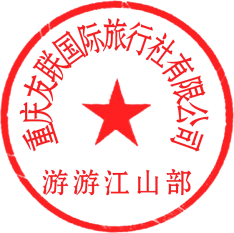 